Amélioration de la visibilité de ma GOLDWING 1500, l’éternelle histoire de voir et être vu !!!Comme je trouve toujours que  au vu du gabarit de la gold le feu principal ne permet pas d’être suffisamment vu et de définir son gabarit pour le véhicules  venant en face , et comme  ma 1500 n’est pas équipée de feu de trottoirs , je me décide a adapter  des feux afin de limiter les frais .. 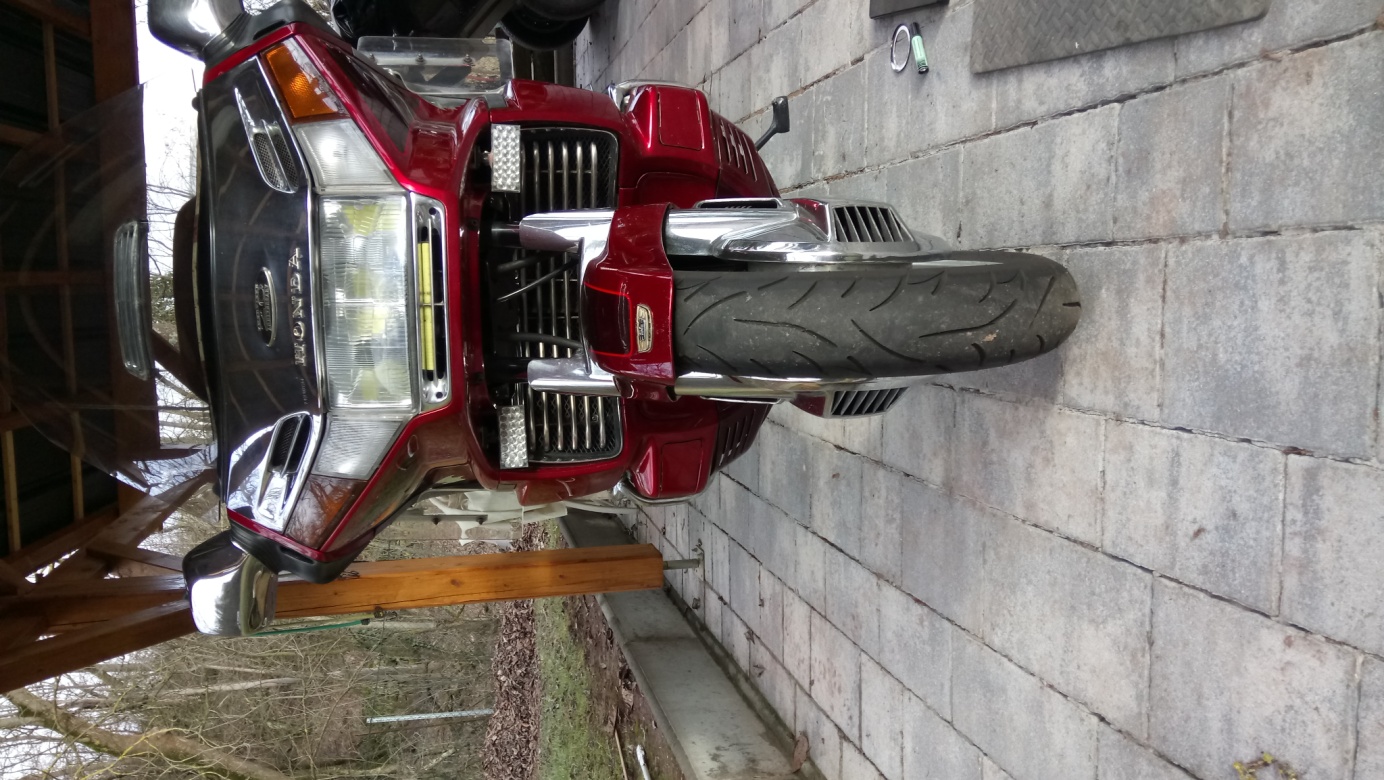 J’ai donc acheté chez notre aliexpress  préféré  de feux additionnels qui font feu +strobo et feu de jour.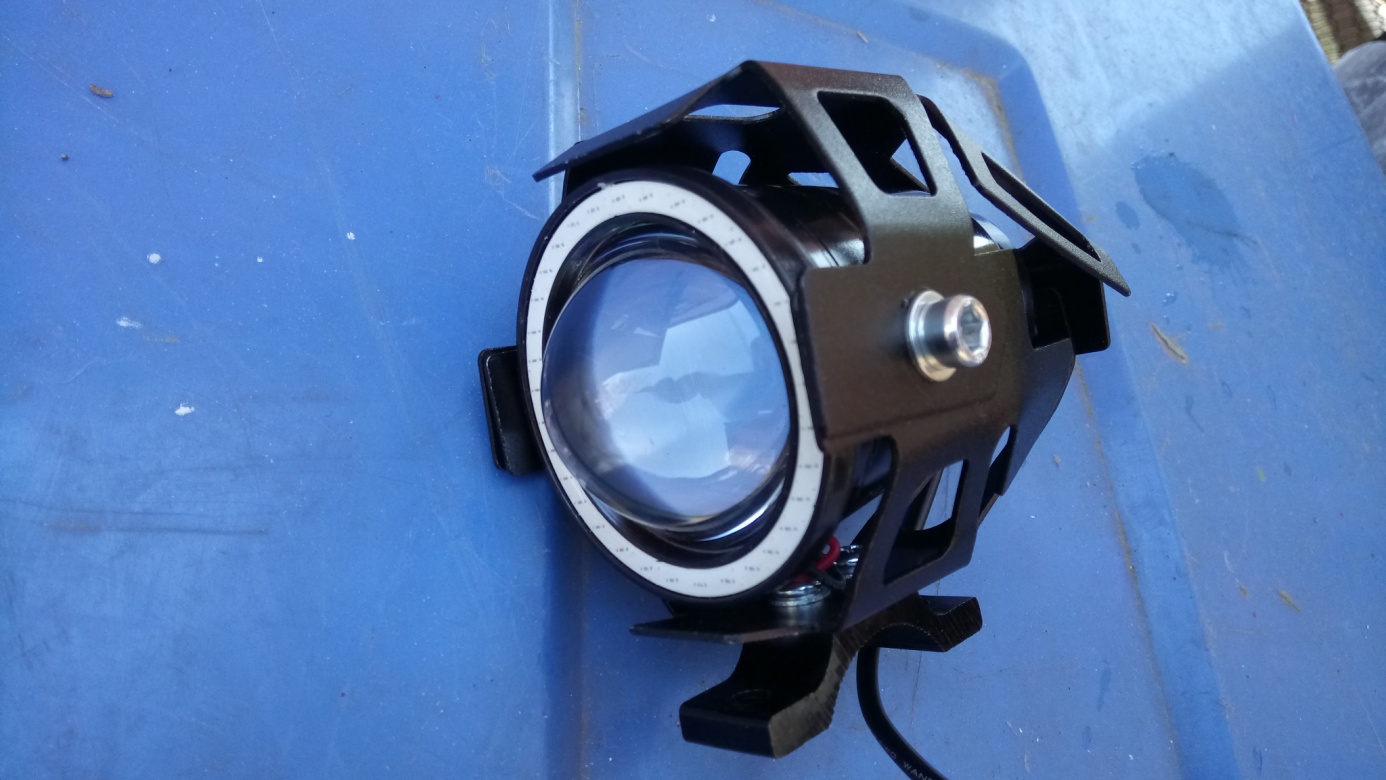 A l’origine l’idée était de les monter sur la protection de cylindre  comme l’as fait Rocco , mais au vu de l’esthétique  ça ma plaisait pas . Donc j’ai décidé de les modifier pour les incorporer a la place des feux de trottoir  d’origine.Etape 1 , acheter des embases de spot  de faux plafond qui sont chromés .Etape2  démonter la lampe de son support en tôle pour en mesurer les dimensions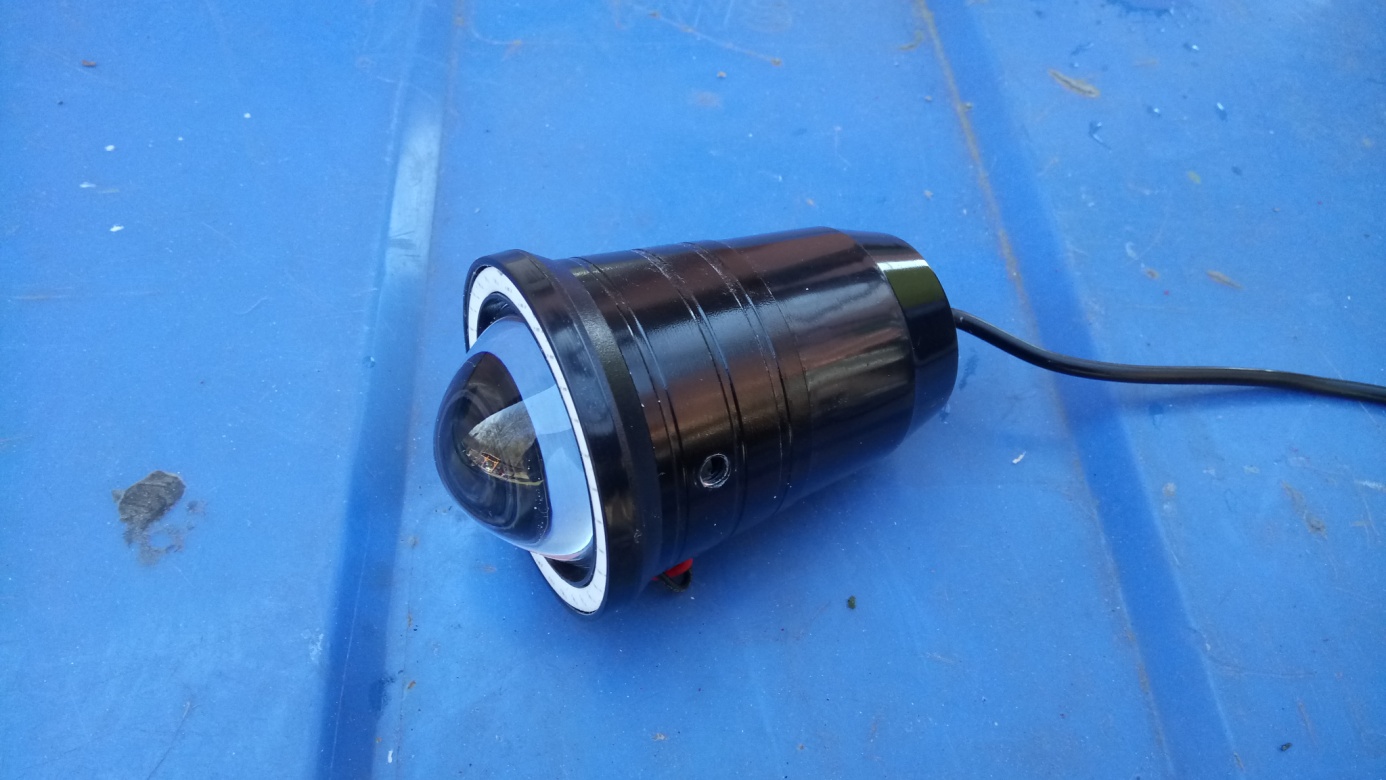 Etape 3 decouper le support de spot  pour adapter son diametre interieur a celui du spot ( origine 50mm a passer en 64mm..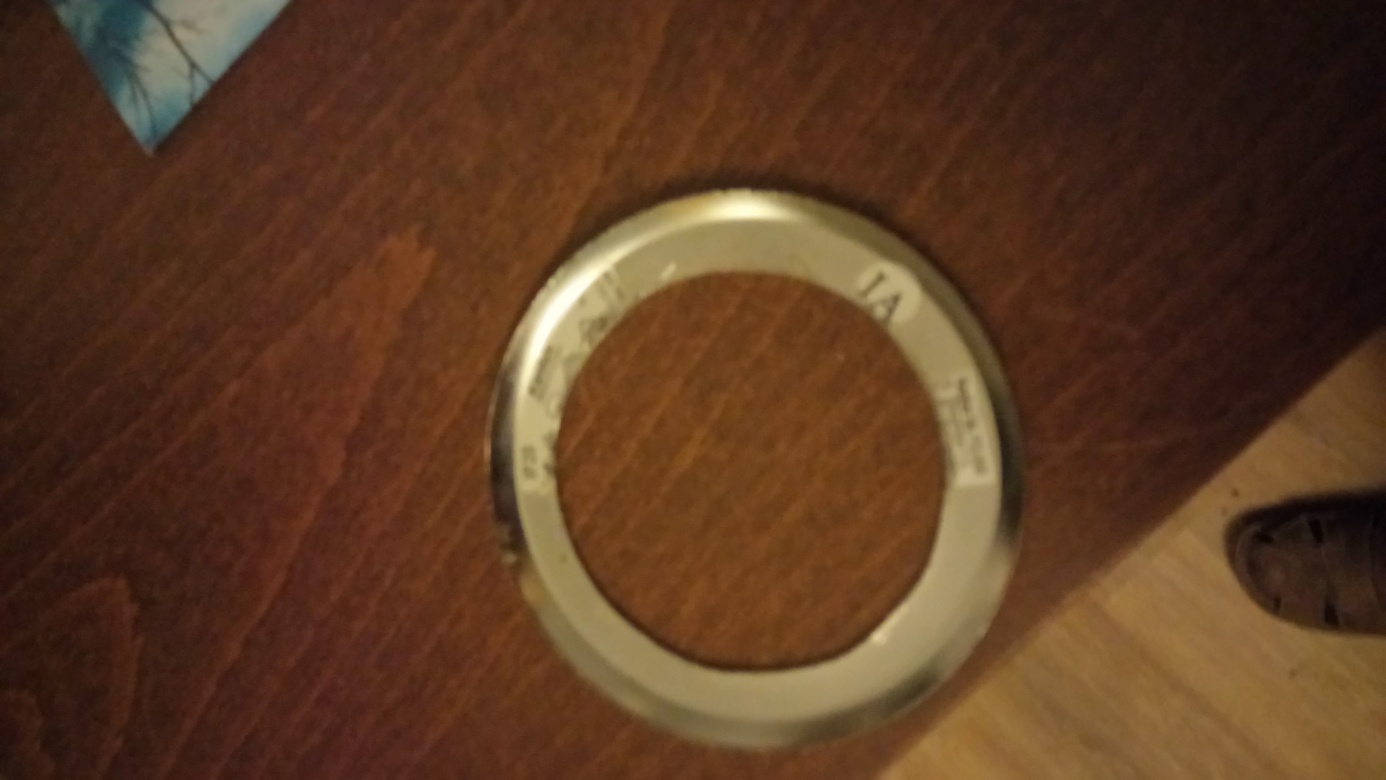 Ca c’est une decoupe à la dremmel , mais j’ai glissé et abiméle chrome   donc pris un autre support , collé dessus du scotch alu pour proteger le chrome et  decoupe au tour chez un ami .Etape 4  emboiter le cercle restant chromé sur le spot et le coller avec de la colle polyurethane bi composants, et revisser les pattes qui maintiennent les ressorts que j’avais coupé préalablement du support de spot avec la dremmel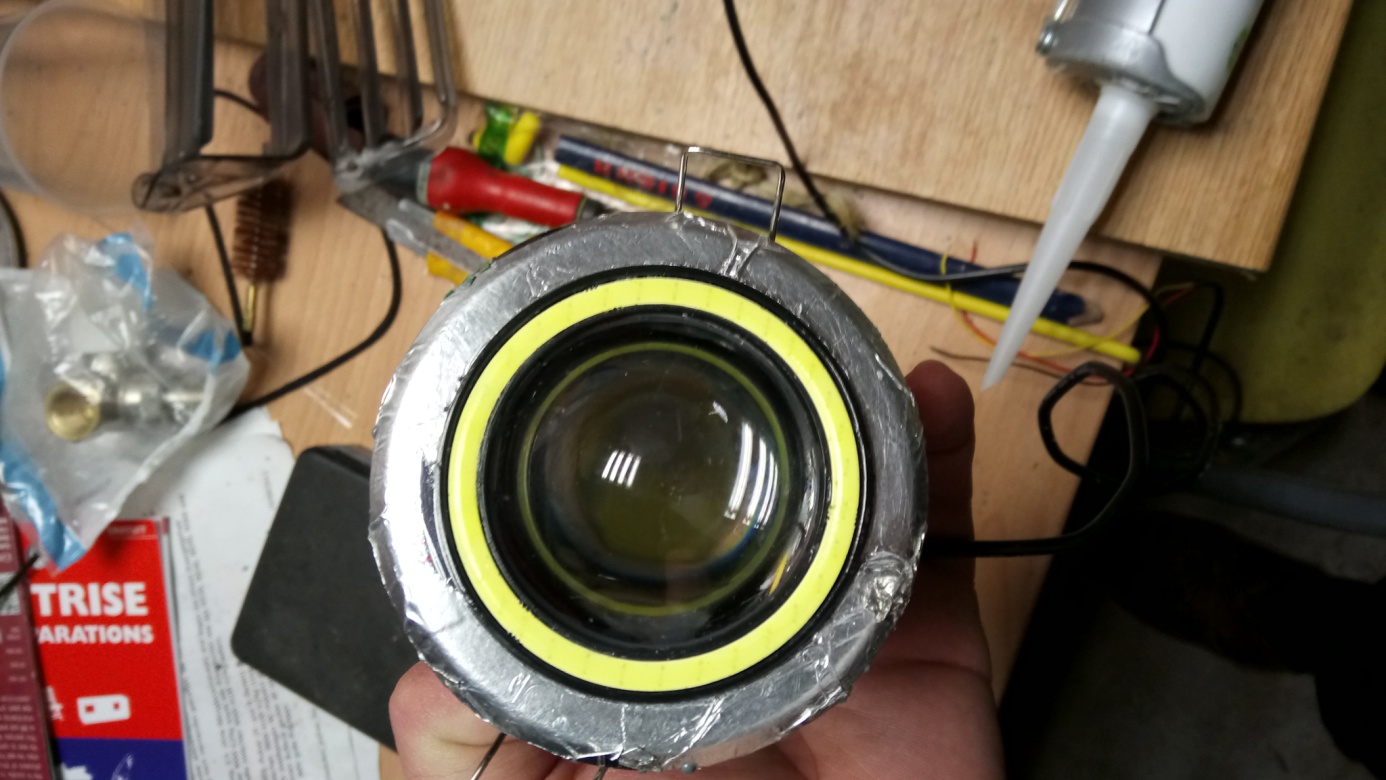 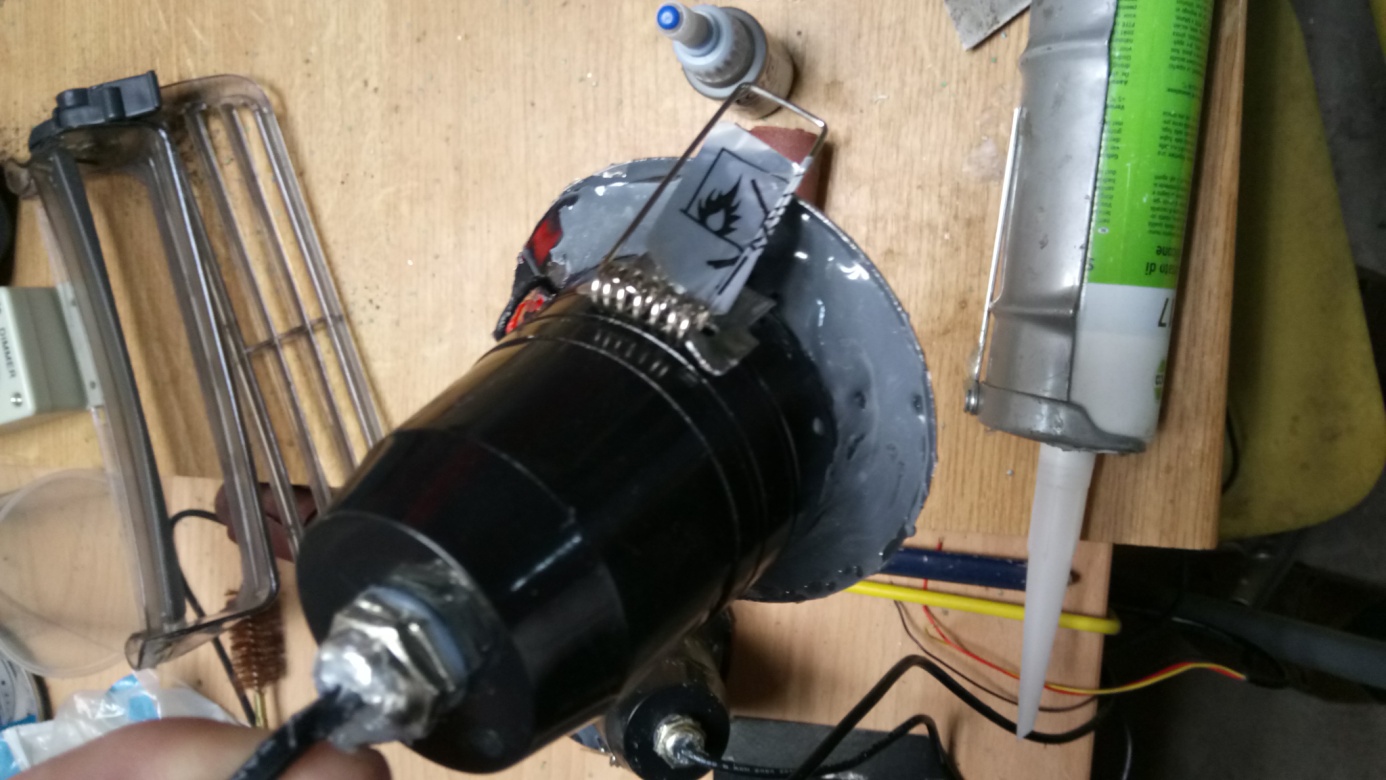 Etape 5   une fois la colle bien sêche , je comble les creux avec du silicone pour avoir une surface d’appuis a peu pres plane 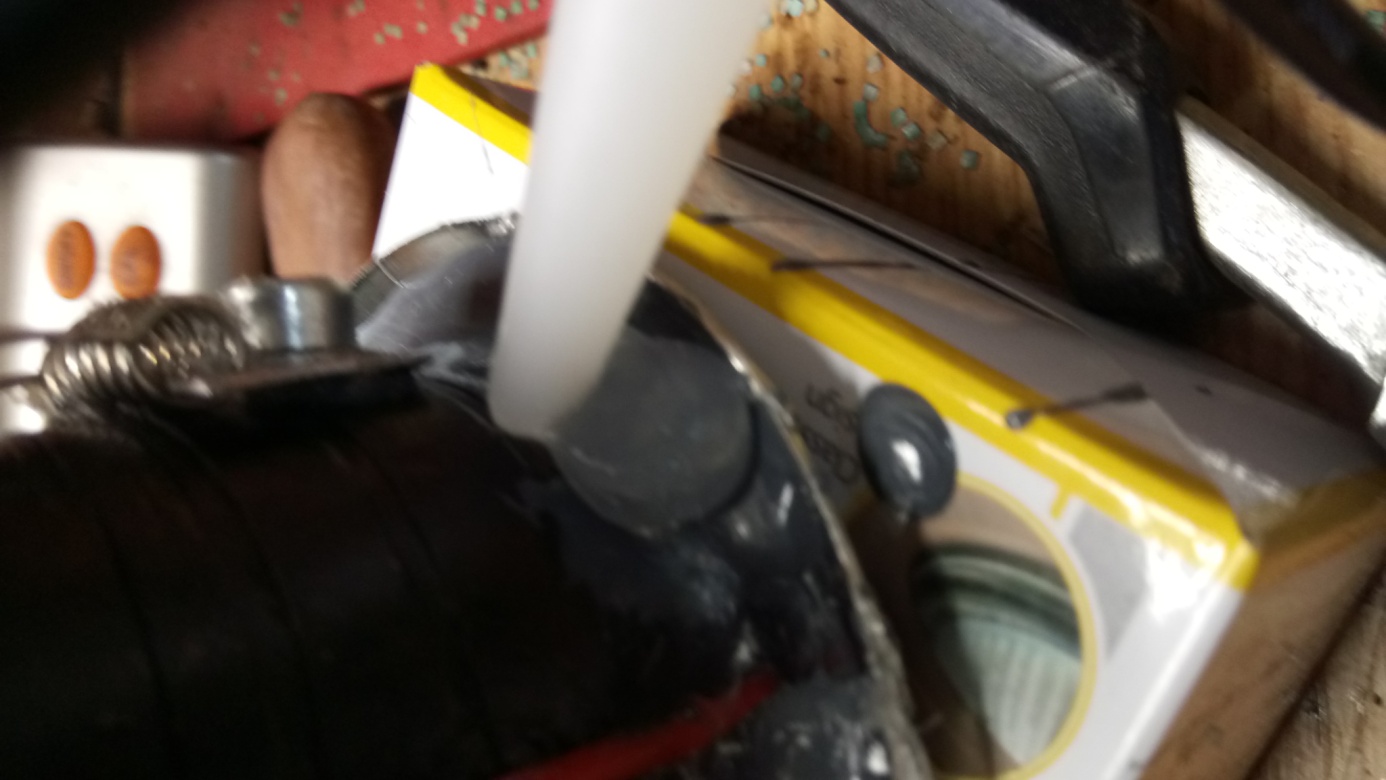 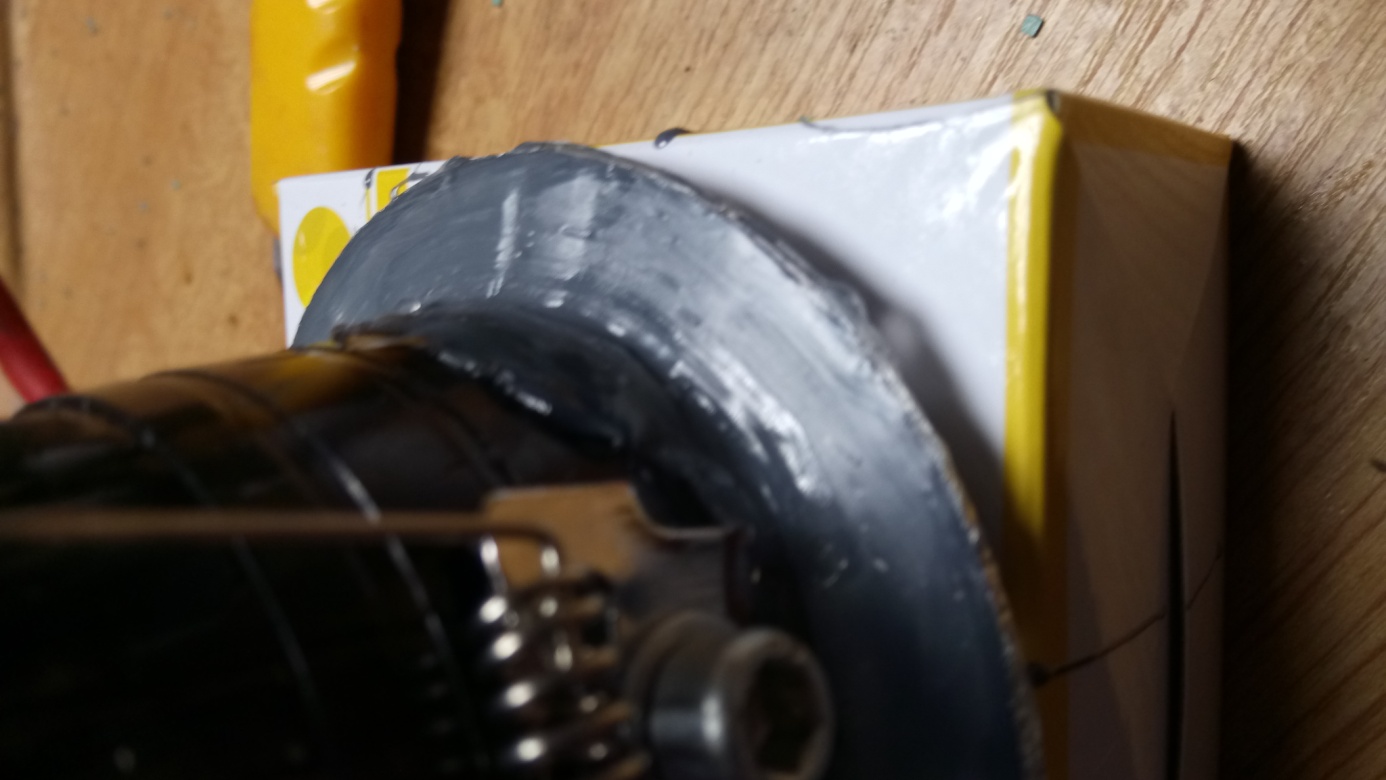 Etape 6 attaquer le carenage ! marquer le centre  et percer un avant trou de centrage 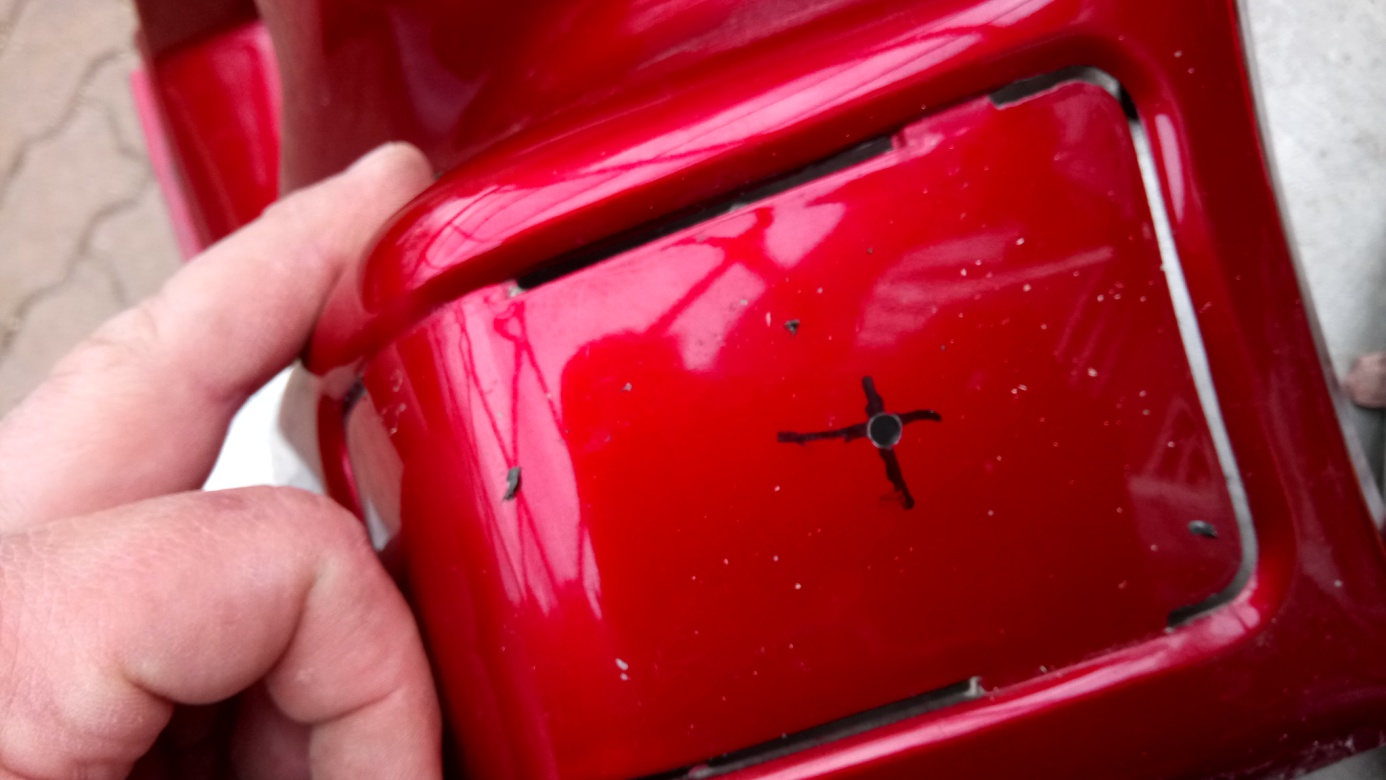 percer le carenage avec la scie cloche  et on obtiens un trou qu’il faut rectifier a la dremmel pour passer les pattes de fixations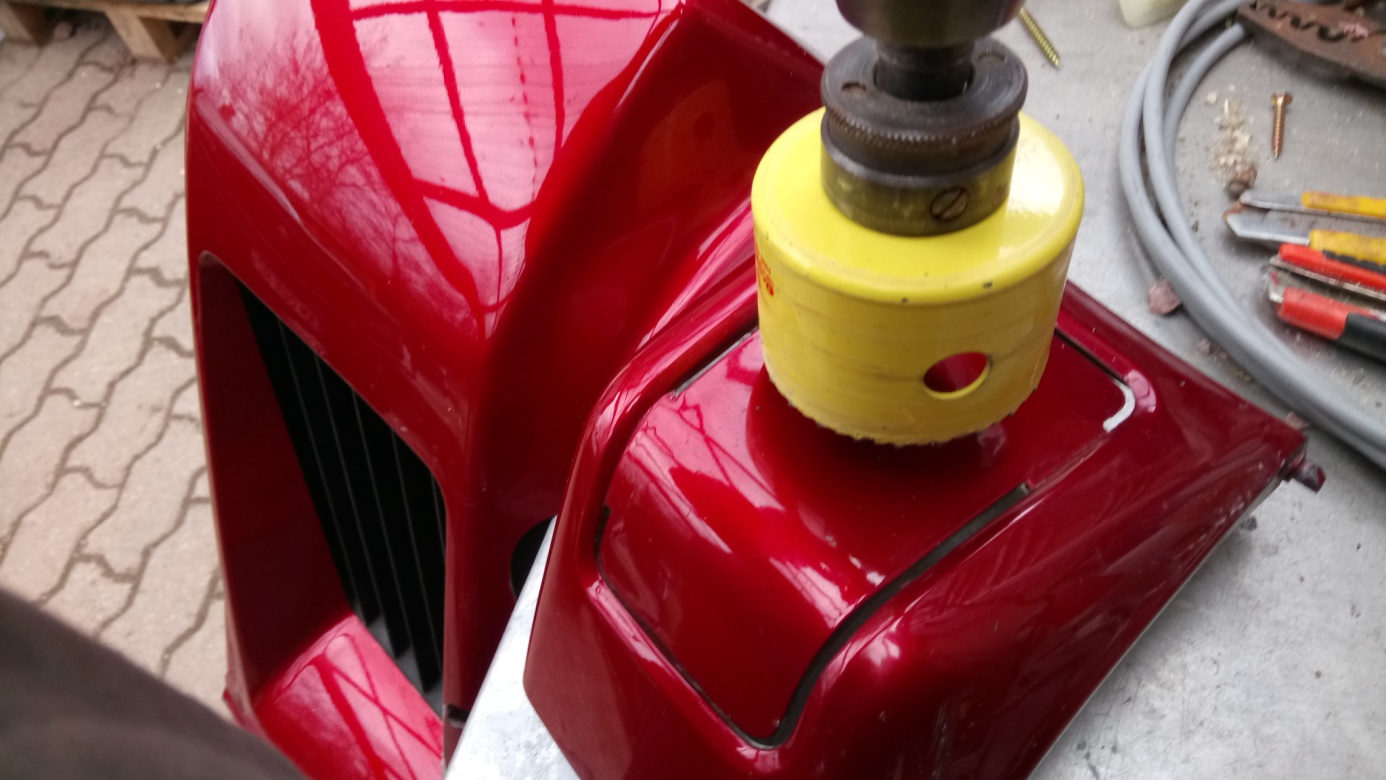 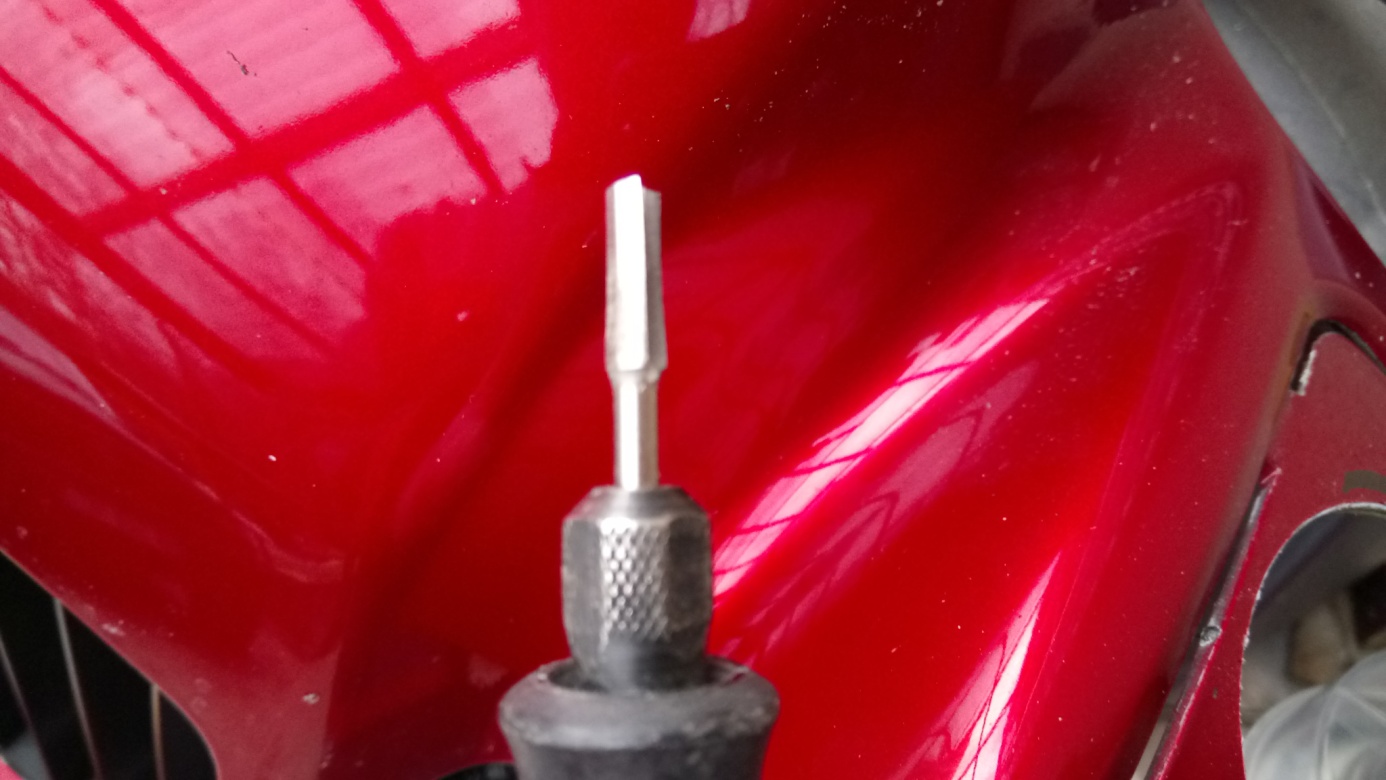  ce qui donne :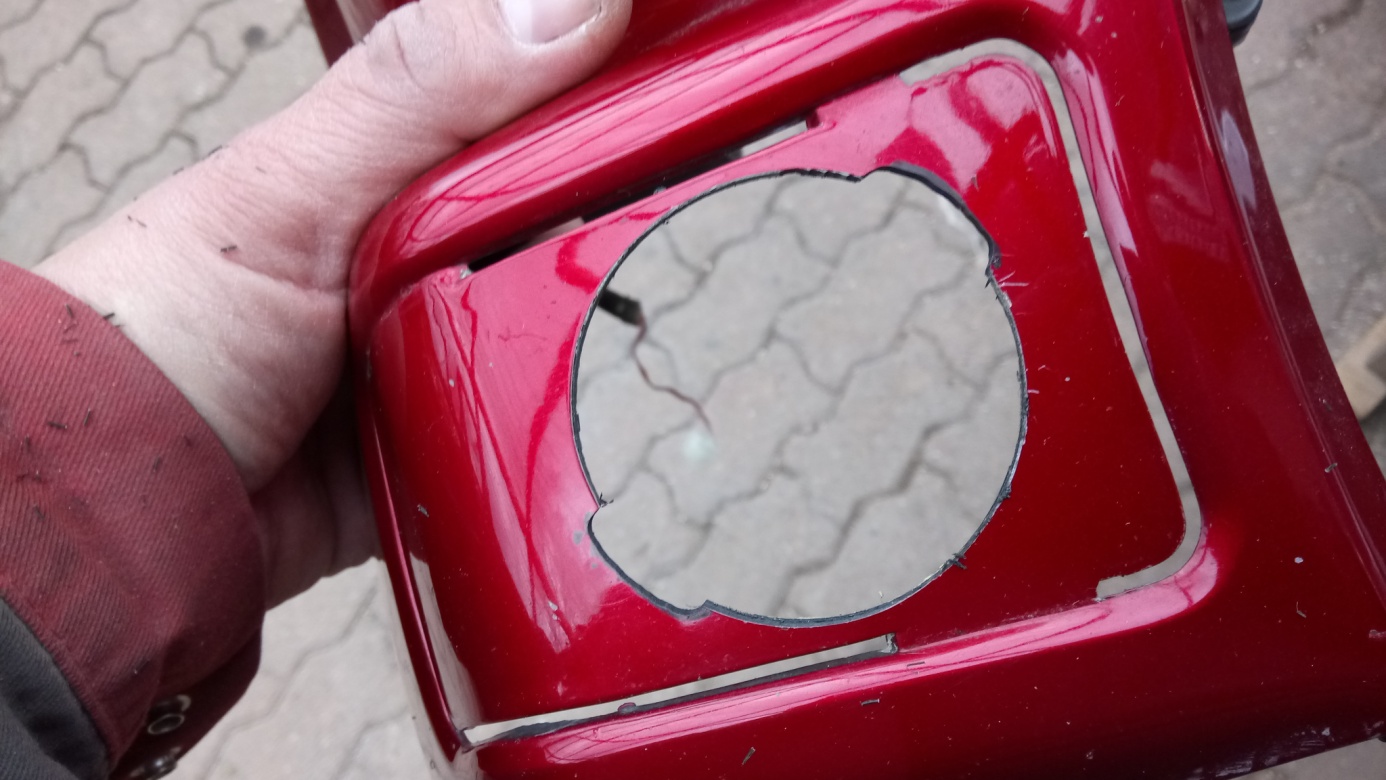 on essaye avec le feu ..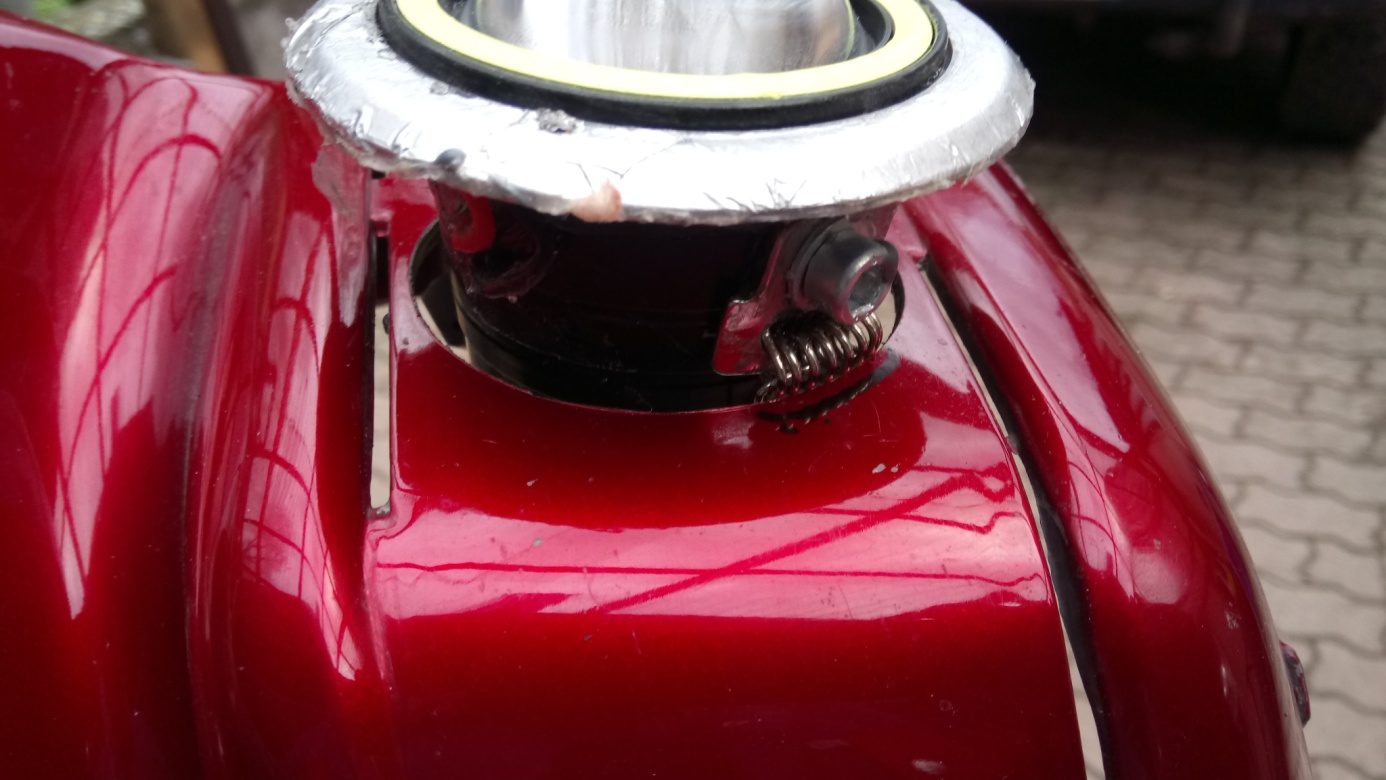 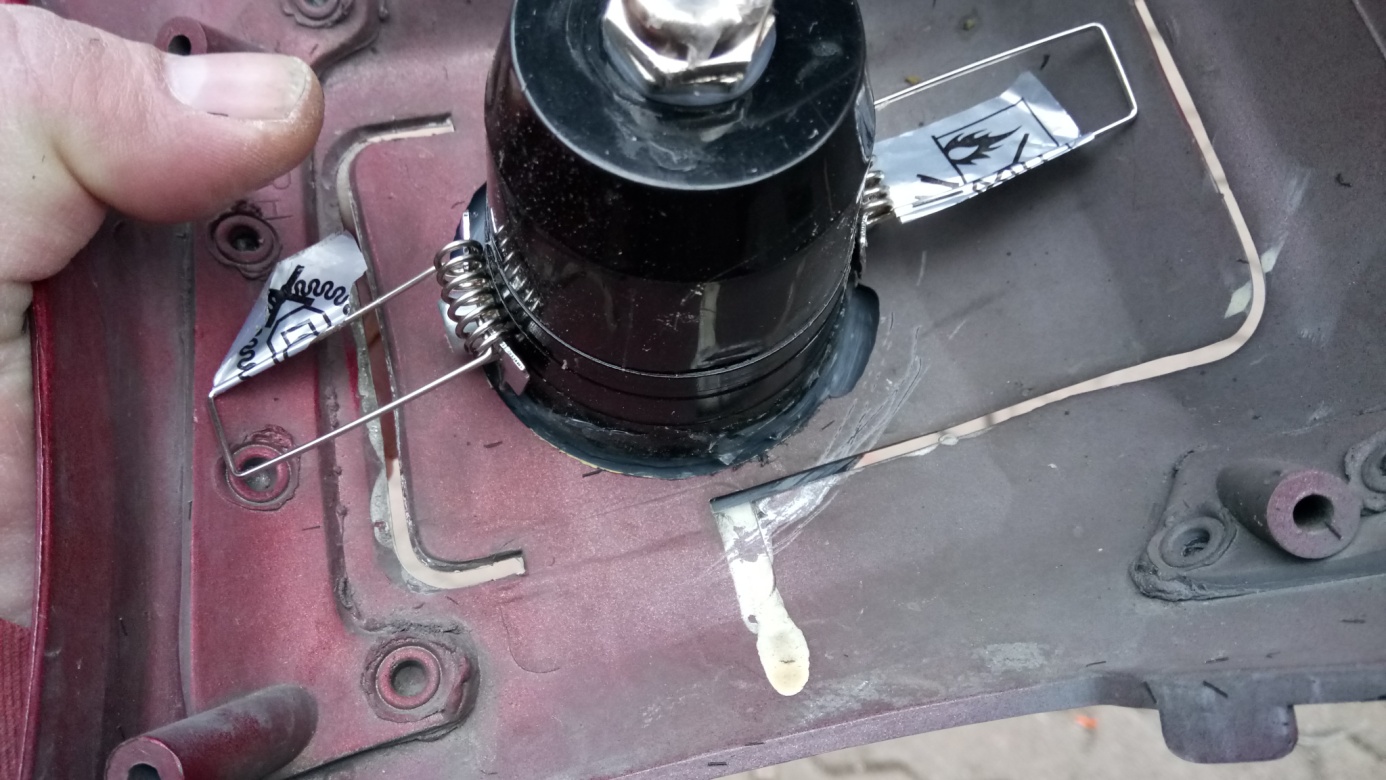 Mais là  on se rends compte que  ça tiens a pas grand-chose cette prédecoupe du carenage  !! vu que c’est prédecoupé  et faut donc renforcer  avant que le feu tombe suite à la rupture  des  morceaux tenant le plastique J’ai donc decidé de renforcer par l’arrière avec de la fibre de verre 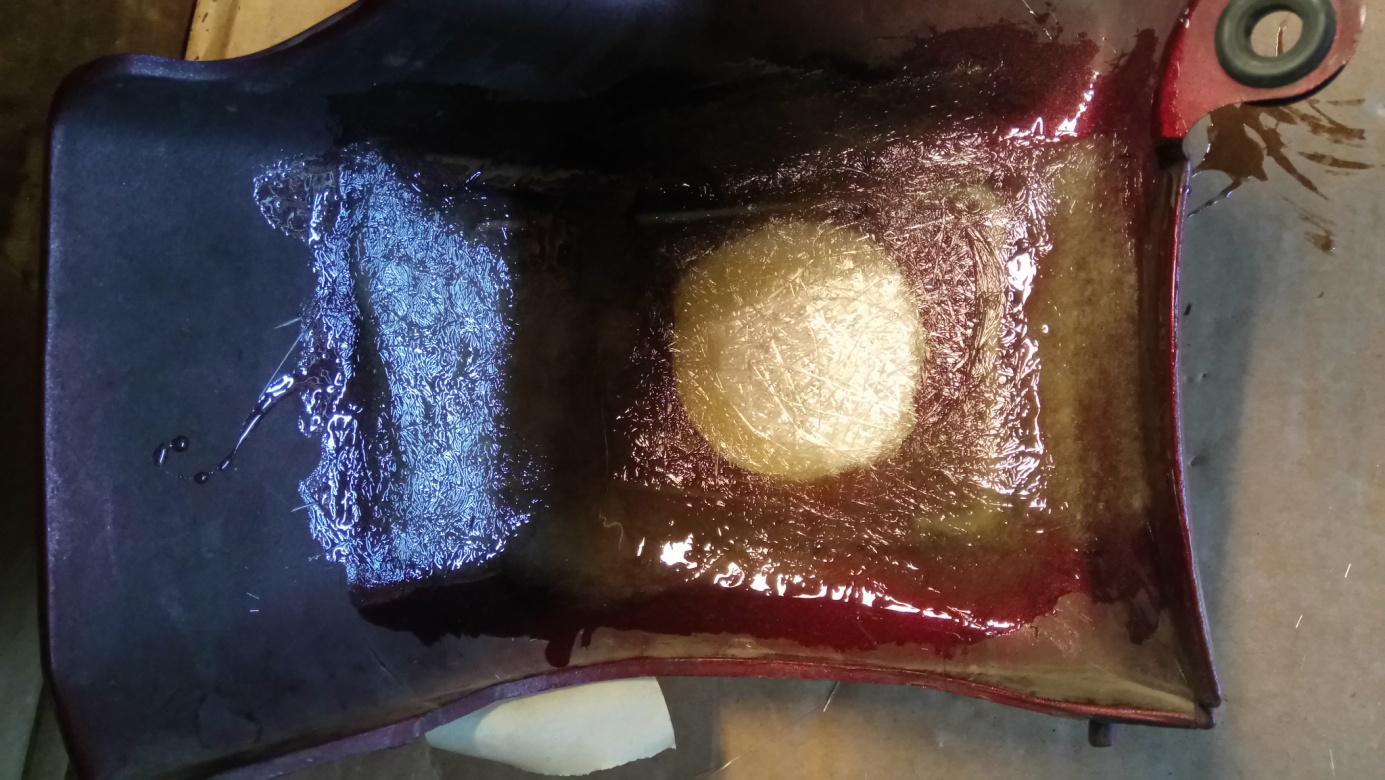 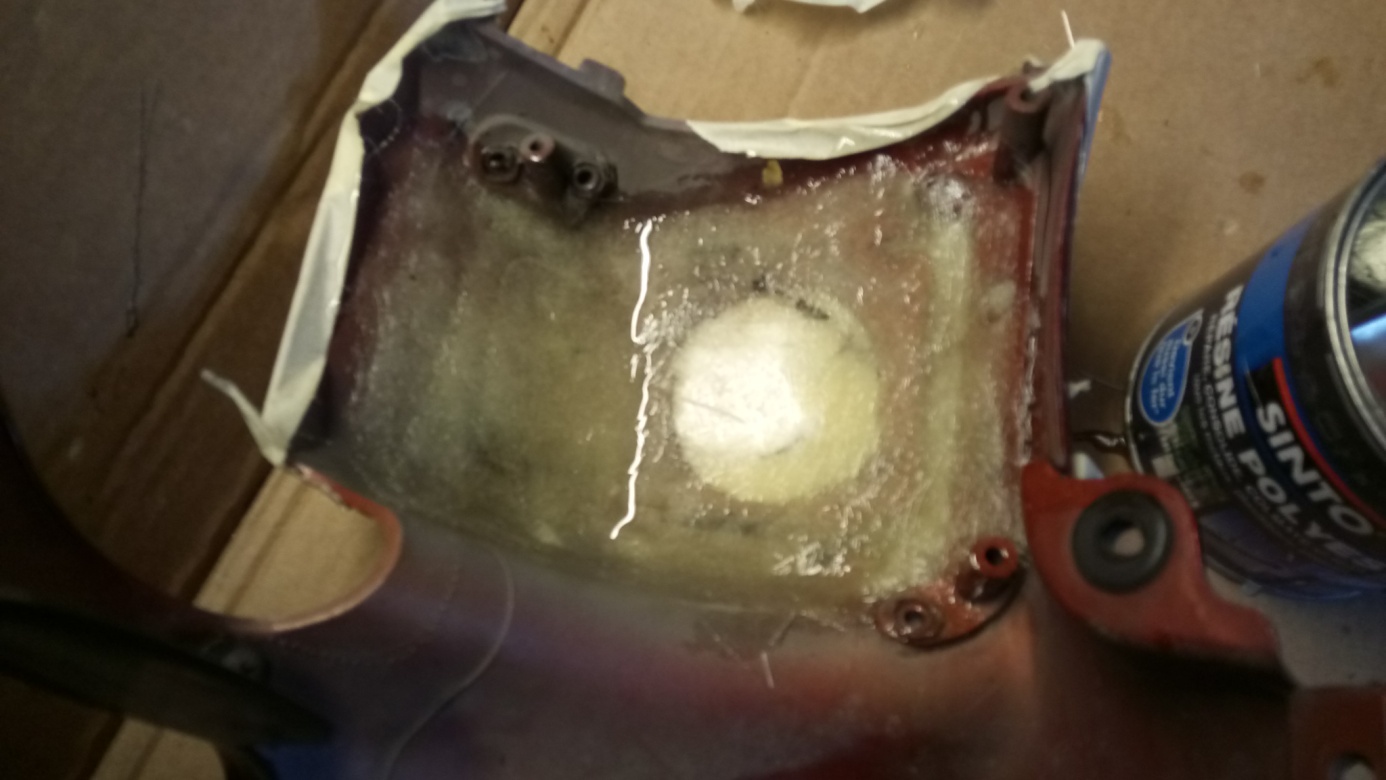 Apres suppression des scotchs qui obturaient les fentes de prédecoupes il s’avère que la resine a coulé et mal remplis les fentes  , c’est pas tres beau .Donc je reccrée les fentes à la dremmel avec micro fraise ronde sans attaquer la fibre de verre.Et decide de les combler avec un produit car l’opacité de la fibre de verre qui plus est est inégale est moche . Qu’est ce qu’on peut prendre ????,Ah oui !!!!! saint silicone , priez pour moi !!!!!        et en noir ….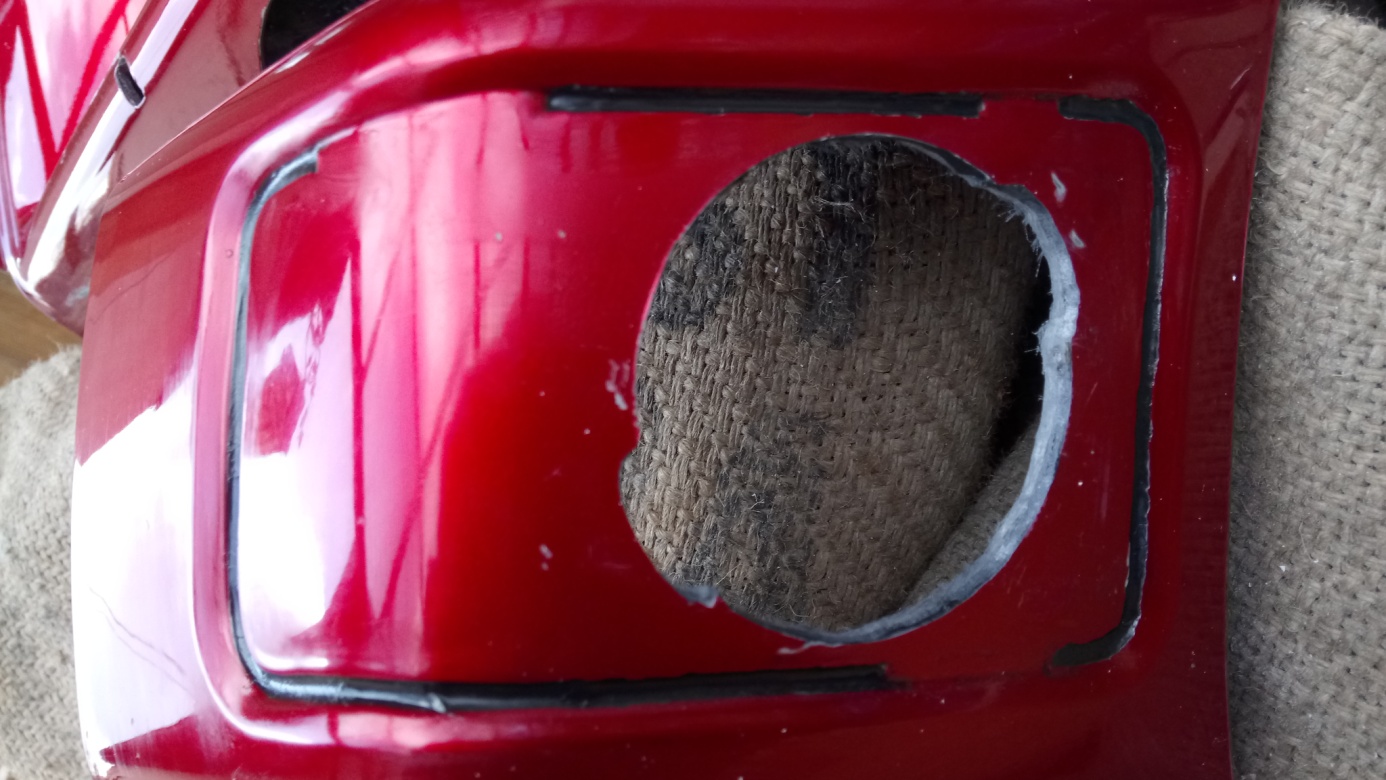 On y monte le feu  mais on vois que ce dernier ne repose pas sur toute la surface vu que la prédecoupe  est a un niveau inférieur 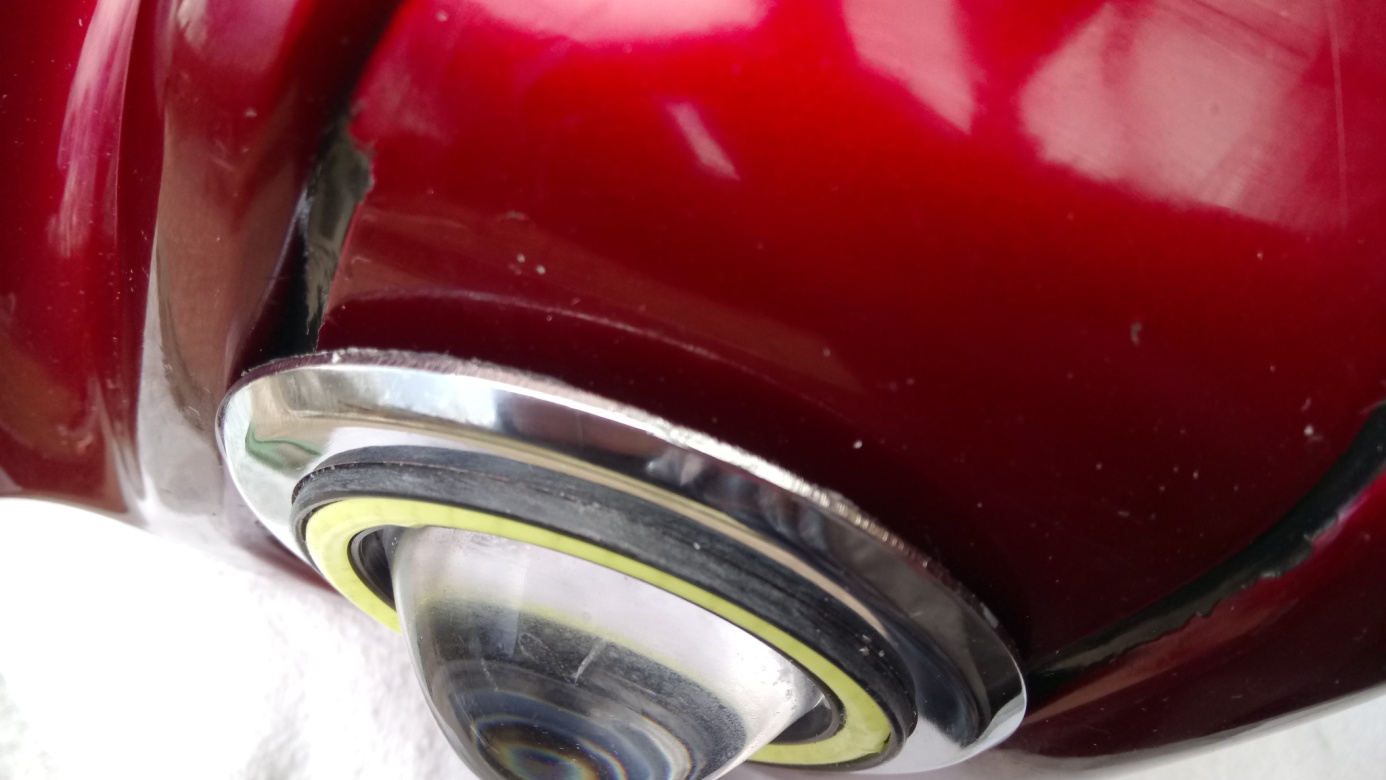 Seule solution trouvée …  saint silicone priez pour nous !! une fois de plus 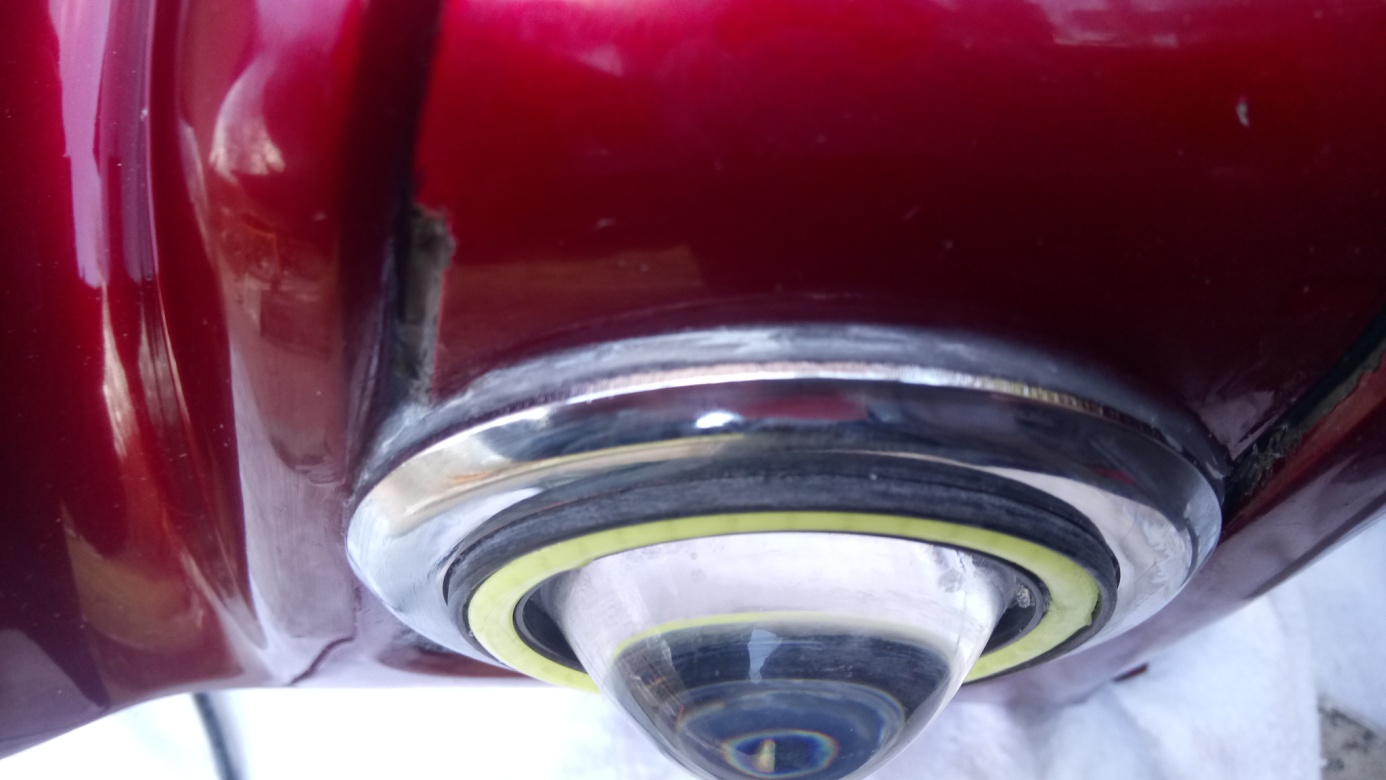  J’ai trouvé au rayon sanitaire du weldom du coin un silicone special evier inox , c’est mieux que le gris . ….Reste à remonter le tout , cabler electriquement selon le choix et de chacun.Comme chez moi le cercle exterieur sert de feu de jour , je le cable à l’allumage de l’eclairage principal Le feu central sur interrupteur car il a 3 fonctions , faible fort+srtobo qui se succèdent à chaque fois allumage ,  ce qui rends inutilisable le cablage d’origine pour le feu de trottoir ..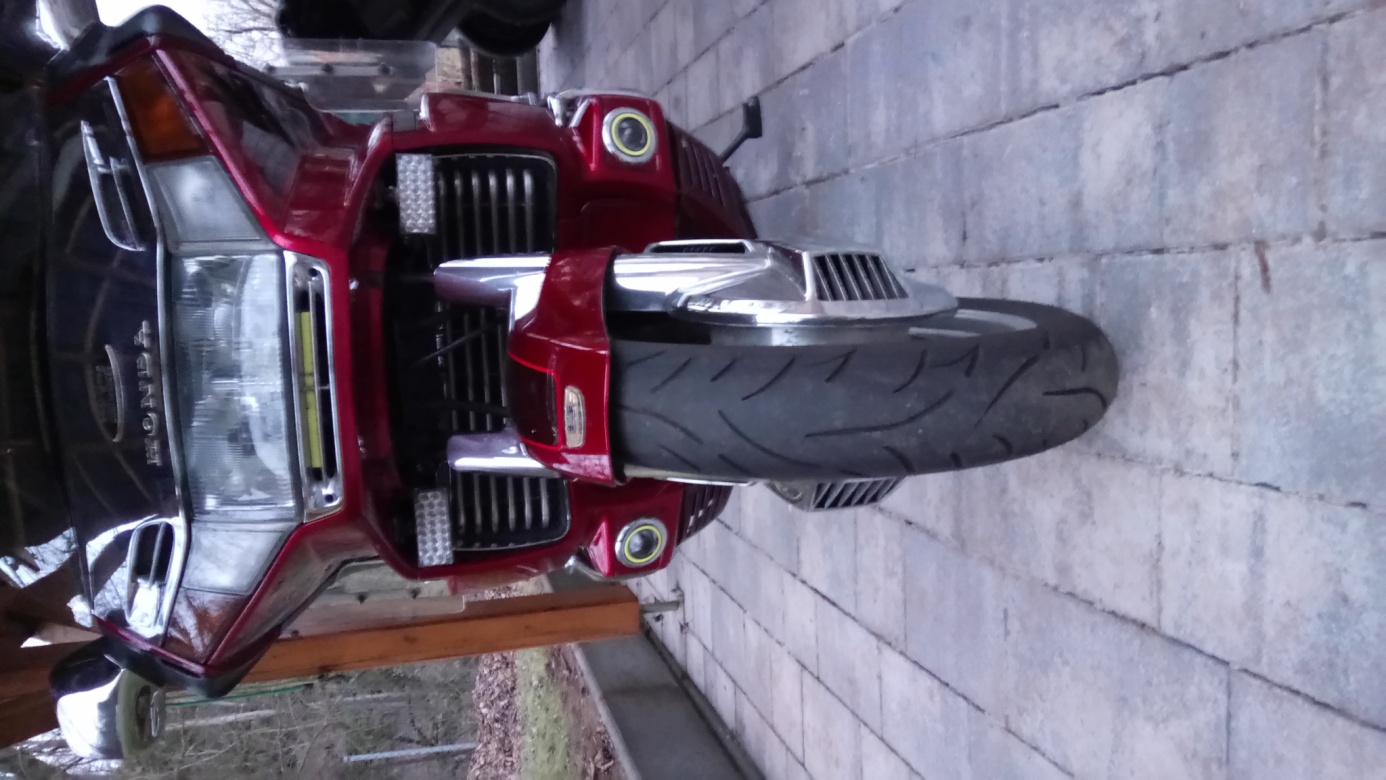 Pas trop déçu  de l’aspect final, quelques finitions à améliorer la prochaine fois, du type mettre le scotch pour obturer les fentes de prédécoupe a l’intérieur du carénage pour éviter de remplir partiellement les fentes avec de la résine et avoir une fente plus nette que celle recréée avec une fraise En utilisation, le feu de jour nickel,  l’éclairage du feu moyen de nuit  mais on ne peut pas tout avoir pour 17€ seulement ….Au début je voulais mettre des supports de spots orientables, mais ils sont trop rands et ça fait pas beau, par contre le fait d’être fixe empêches le réglage une fois  siliconés et l’angle du carénage est très incliné , faut tricher et remplir de silicone pour les relever un peu . En fonction ça donne ça et c‘est juste les feux  de jour …. Pas mal …..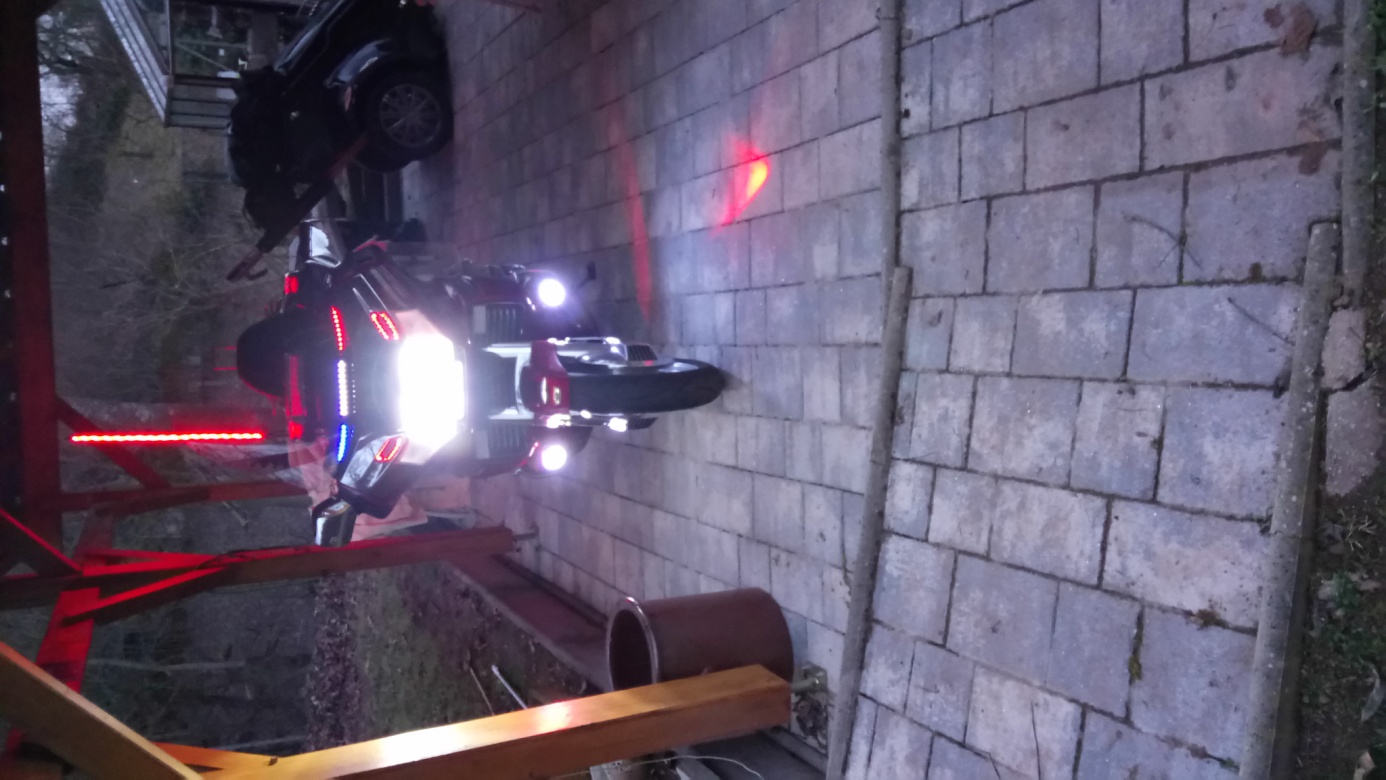 